Name: _________________________		Date: __________________________		Period: ________Map of Latin America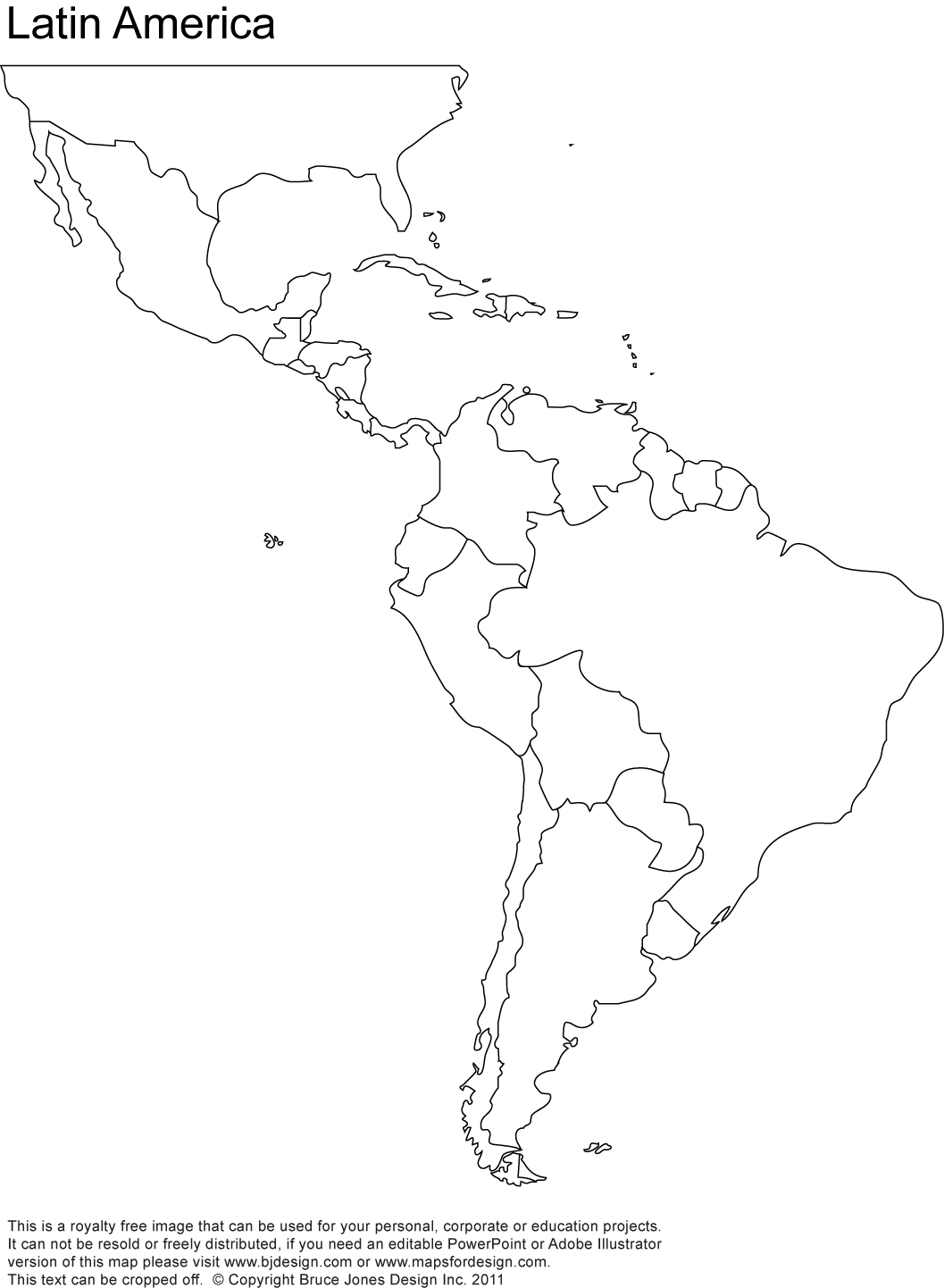 Countries:BelizeCosta RicaEl SalvadorGuatemalaHondurasMexicoNicaraguaPanamaArgentinaBoliviaBrazilChileColombiaEcuadorGuyanaParaguayPeruUruguayVenezuelaBahamasCubaDominican RepublicHaitiJamaicaPuerto Rico